APPLICATION FORM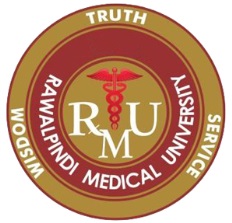 M. Phil. PharmacologyName: _______________________________S/D: ________________________________________CNIC No.   Age:- ____   Gender:- Male               Female              Date of Birth. Email: - ___________________________ WhatsApp Contact # ___________________Domicile:- _____________Temporary & Permanent Address: _____________________________________________________________________________________________________________________________________________________________Current Working Details Position Held: ____________________________________________________________Institution:_______________________________________________________________Experience:_________________________________________________________PMC Reg. No. ___________________ Date of Expiry:- _________________________Professional Qualifications Objectives for Enrollment in this Program  _______________			                                                                                     Signature of Candidate	Date: ____/___/2024CHECKLIST FOR APPLICATION:    Rawalpindi Medical University, Rawalpindi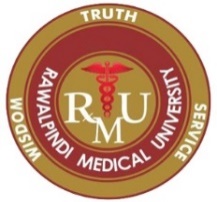 					ADMITTANCE CARD					(FOR CANDIDATE)Examination:                Entrance Test For M. Phil. Pharmacology Name:_________________________________________________Father Name: ___________________________________________Name of Current Work Institution: ________________________________________________________________________________Subject / Specialty in which to be Examined: ________________________________ M. Phil. Pharmacology ________________________________________________________________________Note: Cell/ Mobile Phones, palm tops, minicomputer, and any other electronic equipment likely to help the candidates are completely prohibited in the Examination Centre’s. Moreover Cell/Mobile Phones shall not be collected by the Centre superintendent or university administration at examination Centre.______________________Signature of the CandidateRawalpindi Medical University, Rawalpindi    Roll. No.____________									            Office use onlyADMITTANCE CARD(FOR SUPERINTENDENT)Examination:                Entrance Test For M. Phil. Pharmacology Name:________________________________________________Father Name: __________________________________________Name of Current Work Institution: ________________________________________________________________________________Subject / Specialty in which to be Examined: _________________________________ M. Phil. Pharmacology____________________________________________________________________	Note: Cell/ Mobile Phones, palm tops, minicomputer, and any other electronic equipment likely to help the candidates are completely prohibited in the Examination Centre’s. Moreover Cell/Mobile Phones shall not be collected by the Centre superintendent or university administration at examination Centre.______________________Signature of the Candidate----Sr.#QualificationCollege / UniversityYear of PassingObtained MarksTotal MarksMarks %Experience YearMatric/ A Level FSC/ O Level MBBS Sr.#12345S. NoDetailedYes/ NoAttested Copy of CNIC.Four Passport Size Photographs with Blue Background all Picture Back Attested. Attested Matric/A Level degree.Attested F.sc/O Level Degree.Attested MBBS Degree/Transcript.Attested Domicile.Attested Experience Letter if any.Attested Valid PMC Certificate.Application Fee (bank draft in the favor of Vice Chancellor, RMU).Application is duly signed and all columns are filled.The Last Page Admit Card Must be Filled and the image not be stapled, but paste it.Please Paste Photograph here attested from back side (3x3cm) with Blue BackgroundPlease Paste Photograph here attested from back side (3x3cm) with Blue Background